OVER VIEW OF OPERATING SYSTEMWhat is an Operating System?A program that acts as an intermediary between a user of a computer and the computer hardwareOperating system goals:Execute user programs and make solving user problems easierMake the computer system convenient to useUse the computer hardware in an efficient mannerComputer System StructureComputer system can be divided into four componentsHardware – provides basic computing resourcesCPU, memory, I/O devicesOperating systemControls and coordinates use of hardware among various applications and usersApplication programs – define the ways in which the system resources are used to solve the computing problems of the usersWord processors, compilers, web browsers, database systems, video gamesUsersPeople, machines, other computersFour Components of a Computer System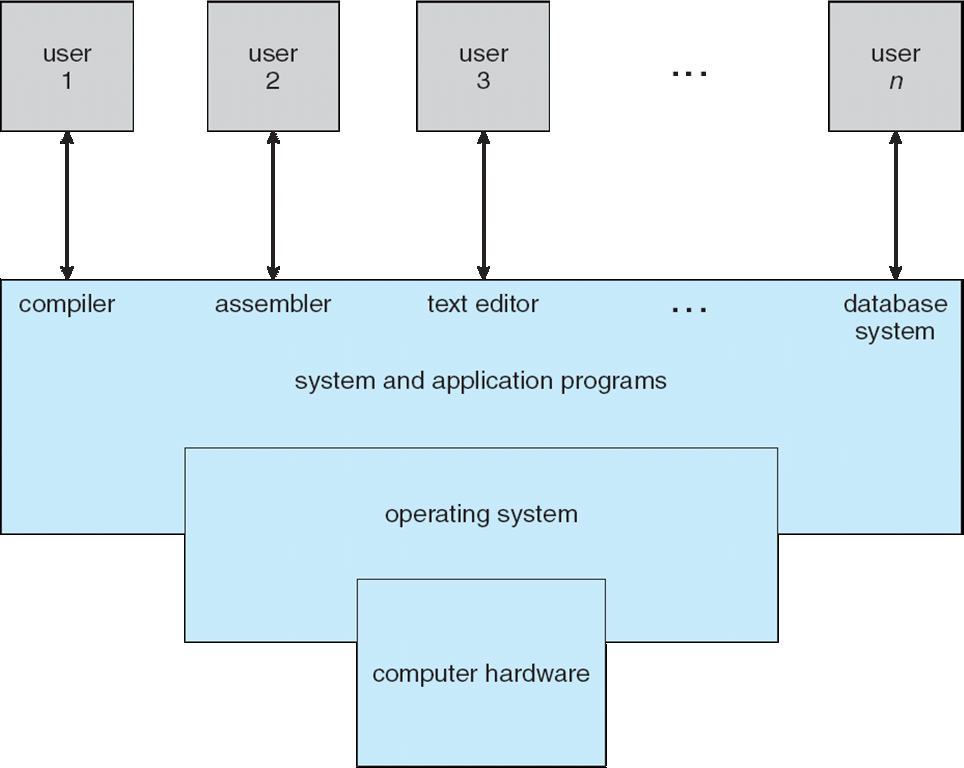 Operating System DefinitionOS is a resource allocatorManages all resourcesDecides between conflicting requests for efficient and fair resource useOS is a control programControls execution of programs to prevent errors and improper use of the computerNo universally accepted definitionEverything a vendor ships when you order an operating system” is good approximationBut varies wildly“The one program running at all times on the computer” is the kernel.  Everything else is either a system program (ships with the operating system) or an application programComputer Startupbootstrap program is loaded at power-up or rebootTypically stored in ROM or EPROM, generally known as firmwareInitializes all aspects of systemLoads operating system kernel and starts executionComputer System OrganizationComputer-system operationOne or more CPUs, device controllers connect through common bus providing access to shared memoryConcurrent execution of CPUs and devices competing for memory cycles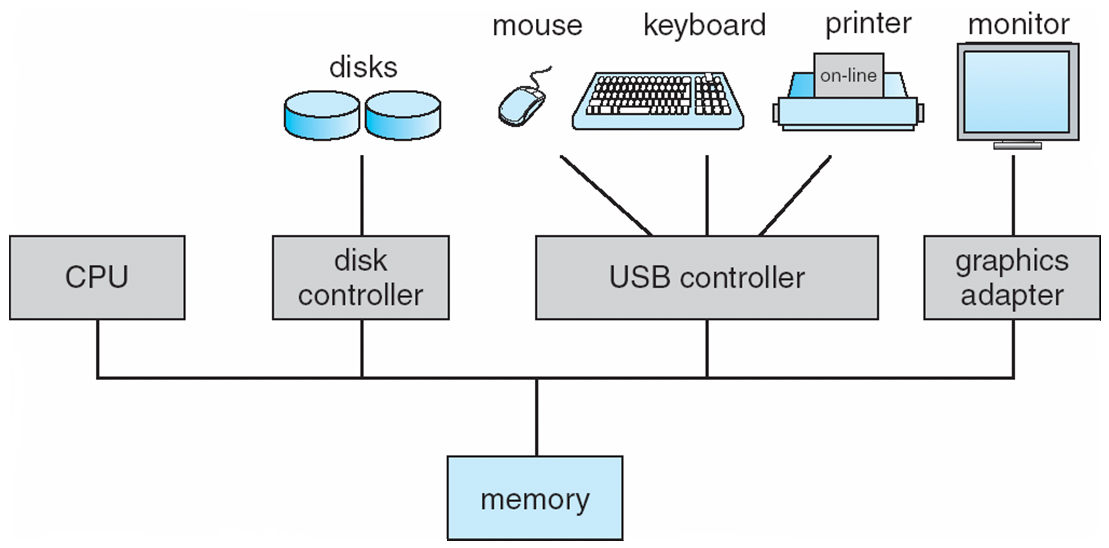 Computer-System OperationI/O devices and the CPU can execute concurrentlyEach device controller is in charge of a particular device typeEach device controller has a local bufferCPU moves data from/to main memory to/from local buffersI/O is from the device to local buffer of controllerDevice controller informs CPU that it has finished its operation by causing An interruptCommon Functions of InterruptsInterrupt transfers control to the interrupt service routine generally, through the interrupt vector, which contains the addresses of all the service routinesInterrupt architecture must save the address of the interrupted instructionIncoming interrupts are disabled while another interrupt is being processed to prevent a lost interruptnA trap is a software-generated interrupt caused either by an error or a user requestAn operating system is interrupt drivenInterrupt HandlingThe operating system preserves the state of the CPU by storing registers and the program counterDetermines which type of interrupt has occurred:pollingvectored interrupt systemSeparate segments of code determine what action should be taken for each type of interruptInterrupt Timeline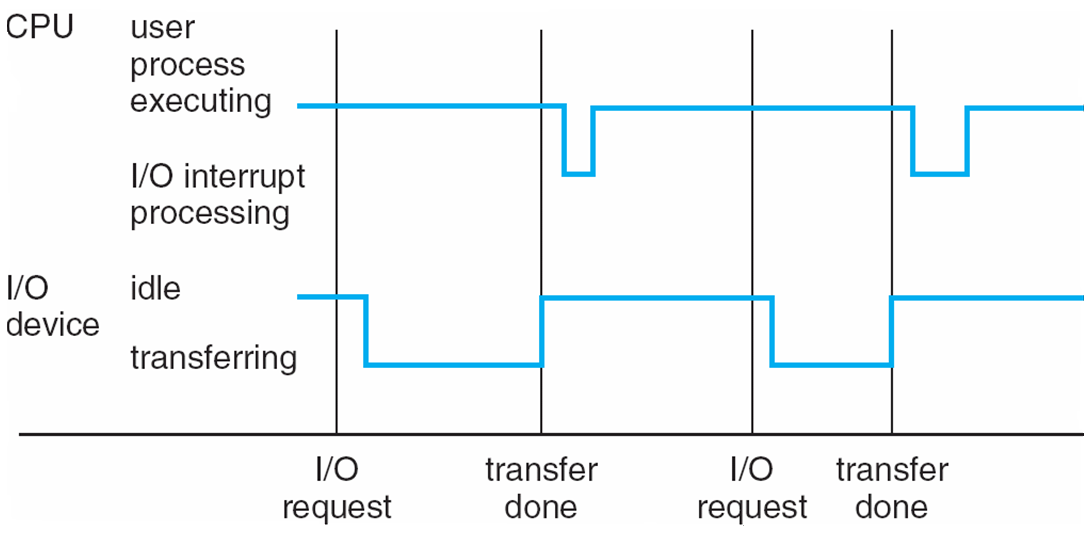 I/O StructureAfter I/O starts, control returns to user program only upon I/O completionWait instruction idles the CPU until the next interruptWait loop (contention for memory access)At most one I/O request is outstanding at a time, no simultaneous I/O processingAfter I/O starts, control returns to user program without waiting for I/O completionSystem call – request to the operating system to allow user to wait for I/O completionDevice-status table contains entry for each I/O device indicating its type, address, and stateOperating system indexes into I/O device table to determine device status and to modify table entry to include interruptDirect Memory Access StructureUsed for high-speed I/O devices able to transmit information at close to memory speedsDevice controller transfers blocks of data from buffer storage directly to main memory without CPU interventionOnly one interrupt is generated per block, rather than the one interrupt per byteStorage StructureMain memory – only large storage media that the CPU can access directlySecondary storage – extension of main memory that provides large nonvolatile storage capacityMagnetic disks – rigid metal or glass platters covered with magnetic recording material Disk surface is logically divided into tracks, which are subdivided into sectorsThe disk controller determines the logical interaction between the device and the computer Storage HierarchyStorage systems organized in hierarchySpeedCostVolatilityCaching – copying information into faster storage system; main memory can be viewed as a last cache for secondary storage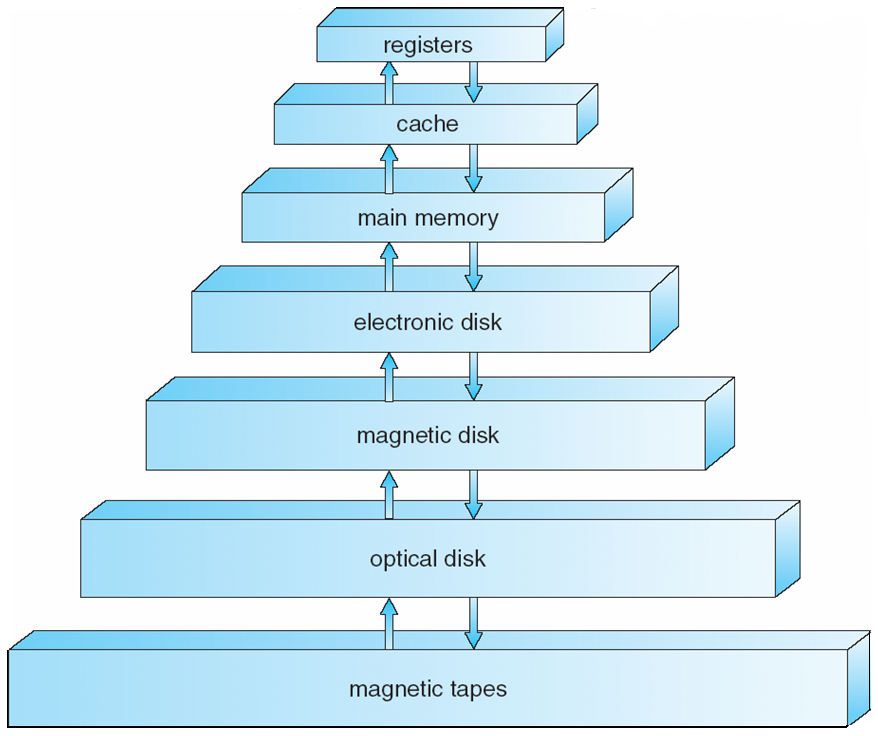 CachingImportant principle, performed at many levels in a computer (in hardware, operating system, software)Information in use copied from slower to faster storage temporarilyFaster storage (cache) checked first to determine if information is thereIf it is, information used directly from the cache (fast)If not, data copied to cache and used thereCache smaller than storage being cachedCache management important design problemCache size and replacement policyComputer-System ArchitectureMost systems use a single general-purpose processor (PDAs through mainframes)Most systems have special-purpose processors as wellMultiprocessors systems growing in use and importanceAlso known as parallel systems, tightly-coupled systemsAdvantages include1.Increased throughput2.Economy of scale3.Increased reliability – graceful degradation or fault toleranceTwo types1.Asymmetric Multiprocessing2.Symmetric Multiprocessing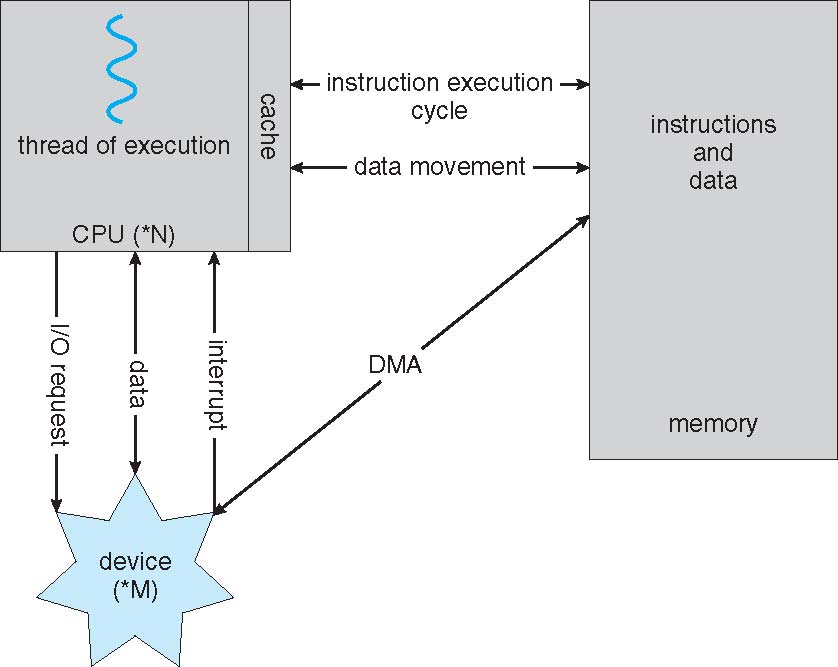 How a Modern Computer WorksSymmetric Multiprocessing Architecture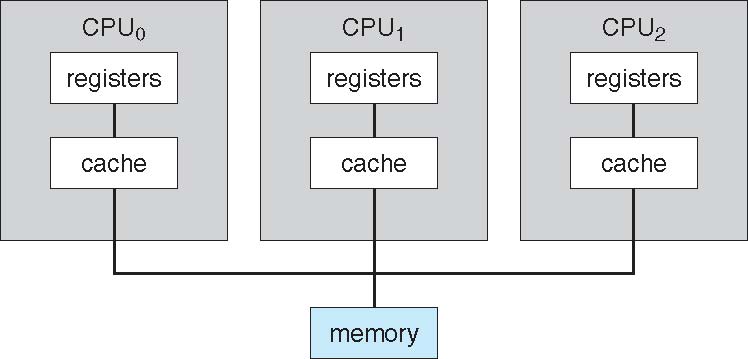 A Dual-Core Design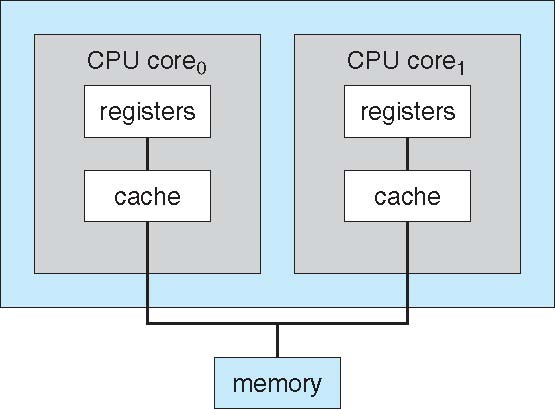 Clustered SystemsLike multiprocessor systems, but multiple systems working togetherUsually sharing storage via a storage-area network (SAN)Provides a high-availability service which survives failuresAsymmetric clustering has one machine in hot-standby modeSymmetric clustering has multiple nodes running applications, monitoring each otherSome clusters are for high-performance computing (HPC)Applications must be written to use parallelizationOperating System StructureMultiprogramming needed for efficiencySingle user cannot keep CPU and I/O devices busy at all timesMultiprogramming organizes jobs (code and data) so CPU always has one to ExecuteA subset of total jobs in system is kept in memoryOne job selected and run via job schedulingWhen it has to wait (for I/O for example), OS switches to another jobTimesharing (multitasking) is logical extension in which CPU switches jobs so frequently that users can interact with each job while it is running, creating interactive computingResponse time should be < 1 secondEach user has at least one program executing in memory processIf several jobs ready to run at the same time  CPU schedulingIf processes don’t fit in memory, swapping moves them in and out to runVirtual memory allows execution of processes not completely in memoryMemory Layout for Multiprogrammed System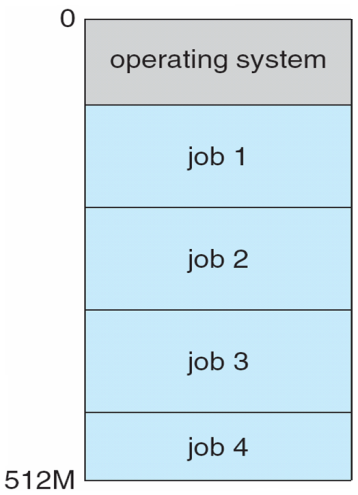 Operating-System OperationsInterrupt driven by hardwareSoftware error or request creates exception or trapDivision by zero, request for operating system serviceOther process problems include infinite loop, processes modifying each Other or the operating systemDual-mode operation allows OS to protect itself and other system componentsUser mode and kernel mode Mode bit provided by hardwareProvides ability to distinguish when system is running user code or kernel codeSome instructions designated as privileged, only executable in kernel modeSystem call changes mode to kernel, return from call resets it to userTransition from User to Kernel ModeTimer to prevent infinite loop / process hogging resourcesSet interrupt after specific periodOperating system decrements counterWhen counter zero generate an interruptSet up before scheduling process to regain control or terminate program that exceeds allotted time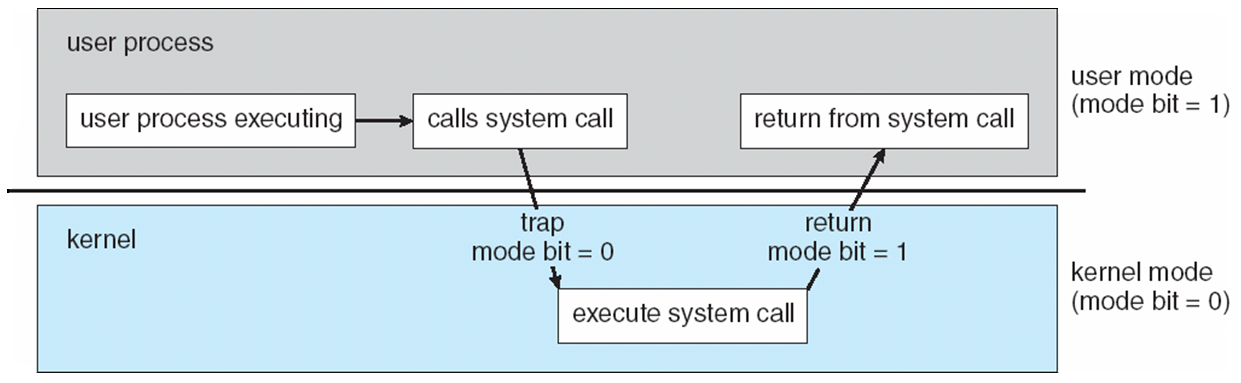 OPERATING SYSTEM FUNCTIONSProcess ManagementA process is a program in execution. It is a unit of work within the system. Program is a passive entity, process is an active entity.Process needs resources to accomplish its taskCPU, memory, I/O, filesInitialization dataProcess termination requires reclaim of any reusable resourcesSingle-threaded process has one program counter specifying location of next instruction to executeProcess executes instructions sequentially, one at a time, until completionMulti-threaded process has one program counter per threadTypically system has many processes, some user, some operating system running concurrently on one or more CPUsConcurrency by multiplexing the CPUs among the processes / threadsProcess Management ActivitiesThe operating system is responsible for the following activities in  connection with process management:Creating and deleting both user and system processesSuspending and resuming processesProviding mechanisms for process synchronizationProviding mechanisms for process communicationProviding mechanisms for deadlock handlingMemory ManagementAll data in memory before and after processingAll instructions in memory in order to executeMemory management determines what is in memory whenOptimizing CPU utilization and computer response to usersMemory management activitiesKeeping track of which parts of memory are currently being used and by whomDeciding which processes (or parts thereof) and data to move into and out of memoryAllocating and deallocating memory space as neededStorage ManagementOS provides uniform, logical view of information storageAbstracts physical properties to logical storage unit  - fileEach medium is controlled by device (i.e., disk drive, tape drive)Varying properties include access speed, capacity, data-transfer rate, access method (sequential or random)File-System managementFiles usually organized into directoriesAccess control on most systems to determine who can access whatOS activities includeCreating and deleting files and directoriesPrimitives to manipulate files and dirsMapping files onto secondary storageBackup files onto stable (non-volatile) storage mediaMass-Storage ManagementUsually disks used to store data that does not fit in main memory or data that must be kept for a “long” period of timeProper management is of central importanceEntire speed of computer operation hinges on disk subsystem and its algorithmsMASS STORAGE  activitiesFree-space managementStorage allocationDisk schedulingSome storage need not be fastTertiary storage includes optical storage, magnetic tapeStill must be managedVaries between WORM (write-once, read-many-times) and RW (read-write)Performance of Various Levels of Storage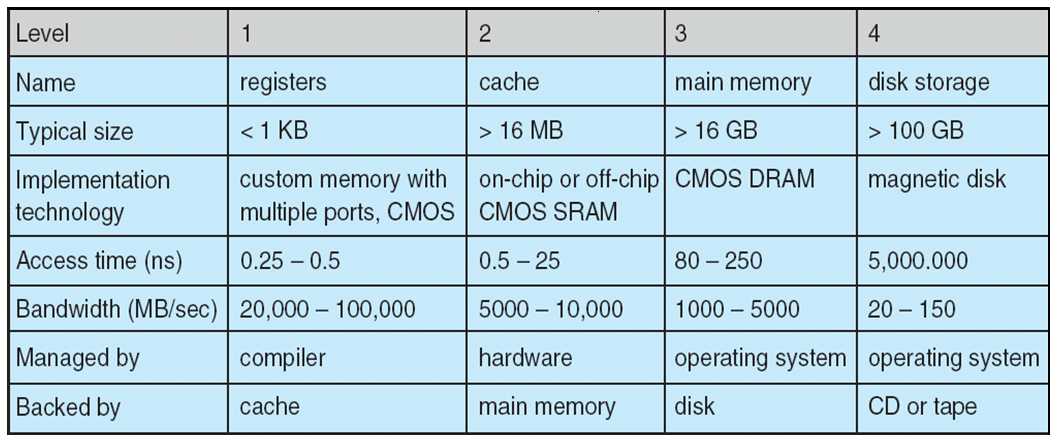 Migration of Integer A from Disk to RegisterMultitasking environments must be careful to use most recent value, no matter where it is stored in the storage hierarchy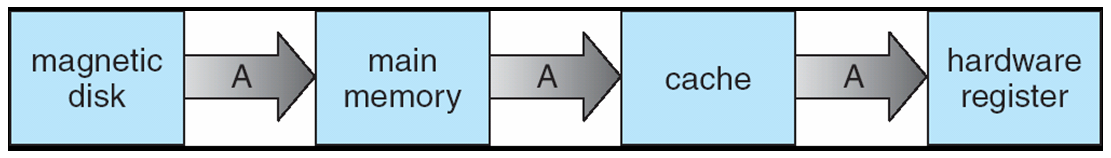 Multiprocessor environment must provide cache coherency in hardware such that all CPUs have the most recent value in their cacheDistributed environment situation even more complexSeveral copies of a datum can existI/O SubsystemOne purpose of OS is to hide peculiarities of hardware devices from the userI/O subsystem responsible forMemory management of I/O including buffering (storing data temporarily while it is being transferred), caching (storing parts of data in faster storage for performance), spooling (the overlapping of output of one job with input of other jobs)General device-driver interfaceDrivers for specific hardware devicesProtection and SecurityProtection – any mechanism for controlling access of processes or users to resources defined by the OSSecurity – defense of the system against internal and external attacksHuge range, including denial-of-service, worms, viruses, identity theft, theft of serviceSystems generally first distinguish among users, to determine who can do whatUser identities (user IDs, security IDs) include name and associated number, one per userUser ID then associated with all files, processes of that user to determine access controlGroup identifier (group ID) allows set of users to be defined and controls managed, then also associated with each process, filePrivilege escalation allows user to change to effective ID with more rightsDISTRIBUTED SYSTEMSComputing Environments Traditional computerBlurring over timeOffice environmentPCs connected to a network, terminals attached to mainframe or minicomputers providing batch and timesharingNow portals allowing networked and remote systems access to same resourcesHome networksUsed to be single system, then modemsNow firewalled, networkedClient-Server ComputingDumb terminals supplanted by smart PCsMany systems now servers, responding to requests generated by clientsCompute-server provides an interface to client to request services (i.e. database)File-server provides interface for clients to store and retrieve files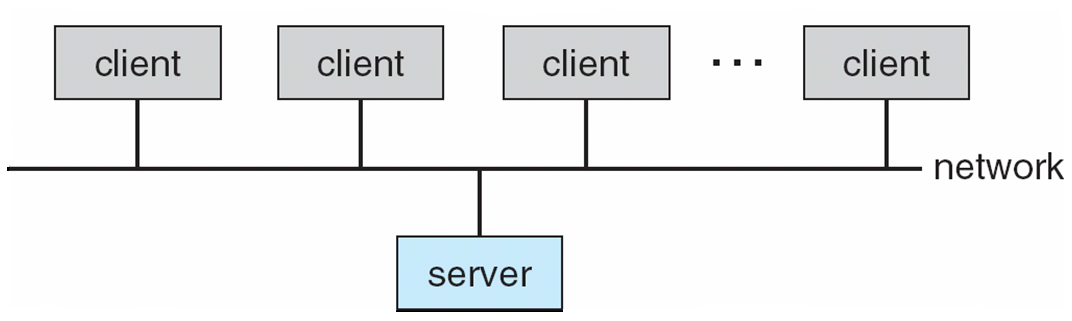 Peer-to-Peer ComputingAnother model of distributed systemP2P does not distinguish clients and serversInstead all nodes are considered peersMay each act as client, server or bothNode must join P2P networkRegisters its service with central lookup service on network, orBroadcast request for service and respond to requests for service via discovery protocolExamples include Napster and GnutellaWeb-Based ComputingWeb has become ubiquitousPCs most prevalent devicesMore devices becoming networked to allow web accessNew category of devices to manage web traffic among similar servers: load balancersUse of operating systems like Windows 95, client-side, have evolved into Linux and Windows XP, which can be clients and serversOpen-Source Operating SystemsOperating systems made available in source-code format rather than just binary closed-sourceCounter to the copy protection and Digital Rights Management (DRM) movementStarted by Free Software Foundation (FSF), which has “copyleft” GNU Public License (GPL)Examples include GNU/Linux, BSD UNIX (including core of Mac OS X), and Sun Solaris Operating System ServicesOne set of operating-system services provides functions that are helpful to the user:User interface - Almost all operating systems have a user interface (UI)Varies between Command-Line (CLI), Graphics User Interface (GUI), BatchProgram execution - The system must be able to load a program into memory and to run that program, end execution, either normally or abnormally (indicating error)I/O operations -  A running program may require I/O, which may involve a file or an I/O device File-system manipulation -  The file system is of particular interest. Obviously, programs need to read and write files and directories, create and delete them, search them, list file Information, permission management.A View of Operating System Services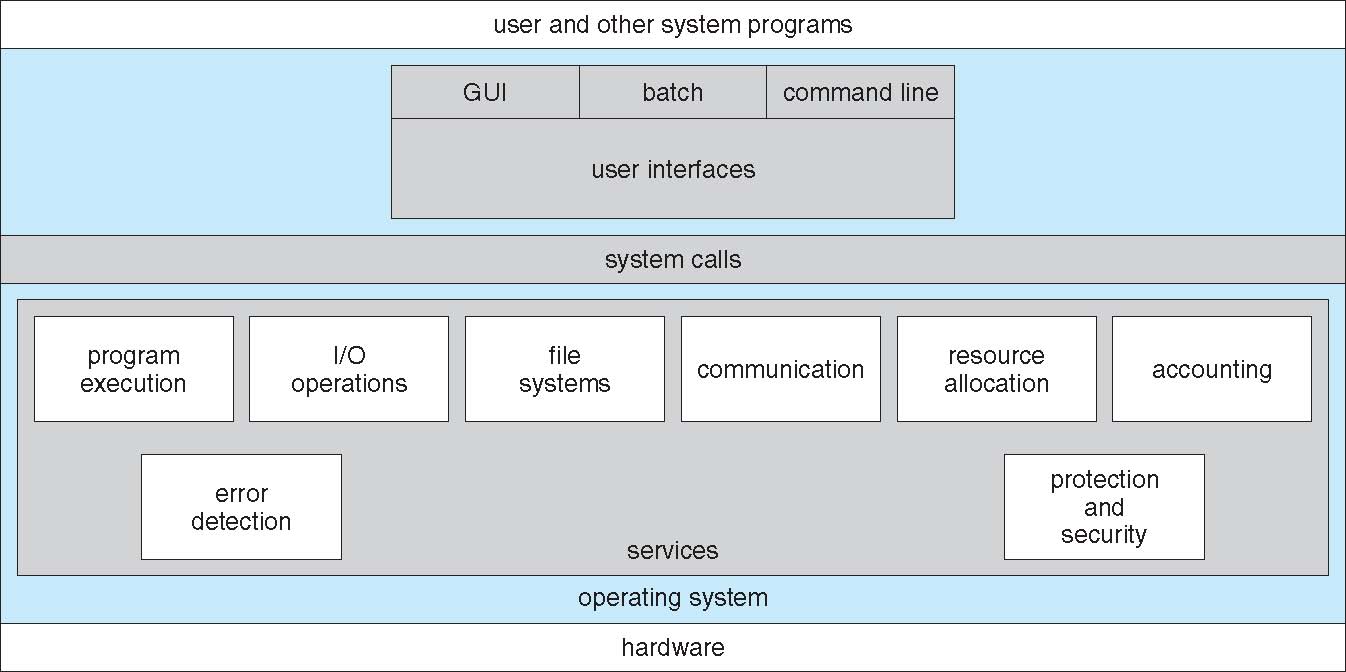 Operating System Services One set of operating-system services provides functions that are helpful to the user (Cont):lCommunications – Processes may exchange information, on the same computer or between computers over a networkCommunications may be via shared memory or through message passing (packets moved by the OS)Error detection – OS needs to be constantly aware of possible errorsMay occur in the CPU and memory hardware, in I/O devices, in user programFor each type of error, OS should take the appropriate action to ensure correct and consistent computingDebugging facilities can greatly enhance the user’s and programmer’s abilities to efficiently use the systemAnother set of OS functions exists for ensuring the efficient operation of the system itself via resource sharingResource allocation - When  multiple users or multiple jobs running concurrently, resources must be allocated to each of themMany types of resources -  Some (such as CPU cycles, main memory, and file storage) may have special allocation code, others (such as I/O devices) may have general request and release code Accounting - To keep track of which users use how much and what kinds of computer resourcesProtection and security - The owners of information stored in a multiuser or networked computer system may want to control use of that information, concurrent processes should not interfere with each otherProtection involves ensuring that all access to system resources is controlledSecurity of the system from outsiders requires user authentication, extends to defending external I/O devices from invalid access attemptsIf a system is to be protected and secure, precautions must be instituted throughout it. A chain is only as strong as its weakest link.User Operating System Interface - CLICommand Line Interface (CLI) or command interpreter allows direct command entrySometimes implemented in kernel, sometimes by systems programSometimes multiple flavors implemented – shellsPrimarily fetches a command from user and executes itSometimes commands built-in, sometimes just names of programsIf the latter, adding new features doesn’t require shell modificationUser Operating System Interface - GUIUser-friendly desktop metaphor interfaceUsually mouse, keyboard, and monitorIcons represent files, programs, actions, etcVarious mouse buttons over objects in the interface cause various actions (provide information, options, execute function, open directory (known as a folder)Invented at Xerox PARCMany systems now include both CLI and GUI interfacesMicrosoft Windows is GUI with CLI “command” shellApple Mac OS X as “Aqua” GUI interface with UNIX kernel underneath and shells availableSolaris is CLI with optional GUI interfaces (Java Desktop, KDE)Bourne Shell Command Interpreter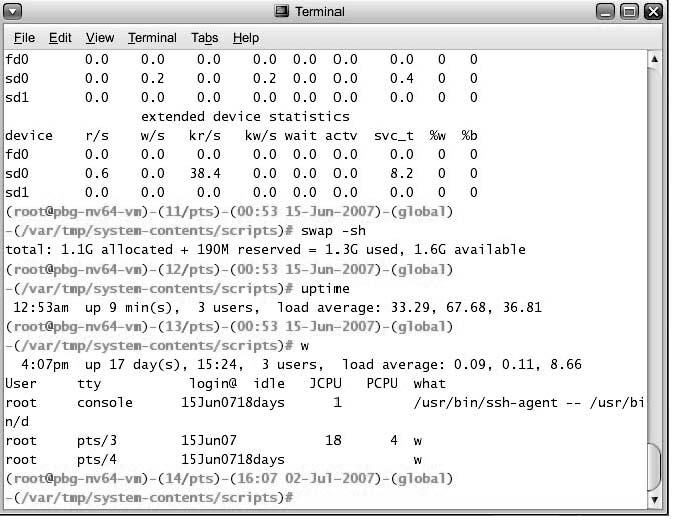 The Mac OS X GUI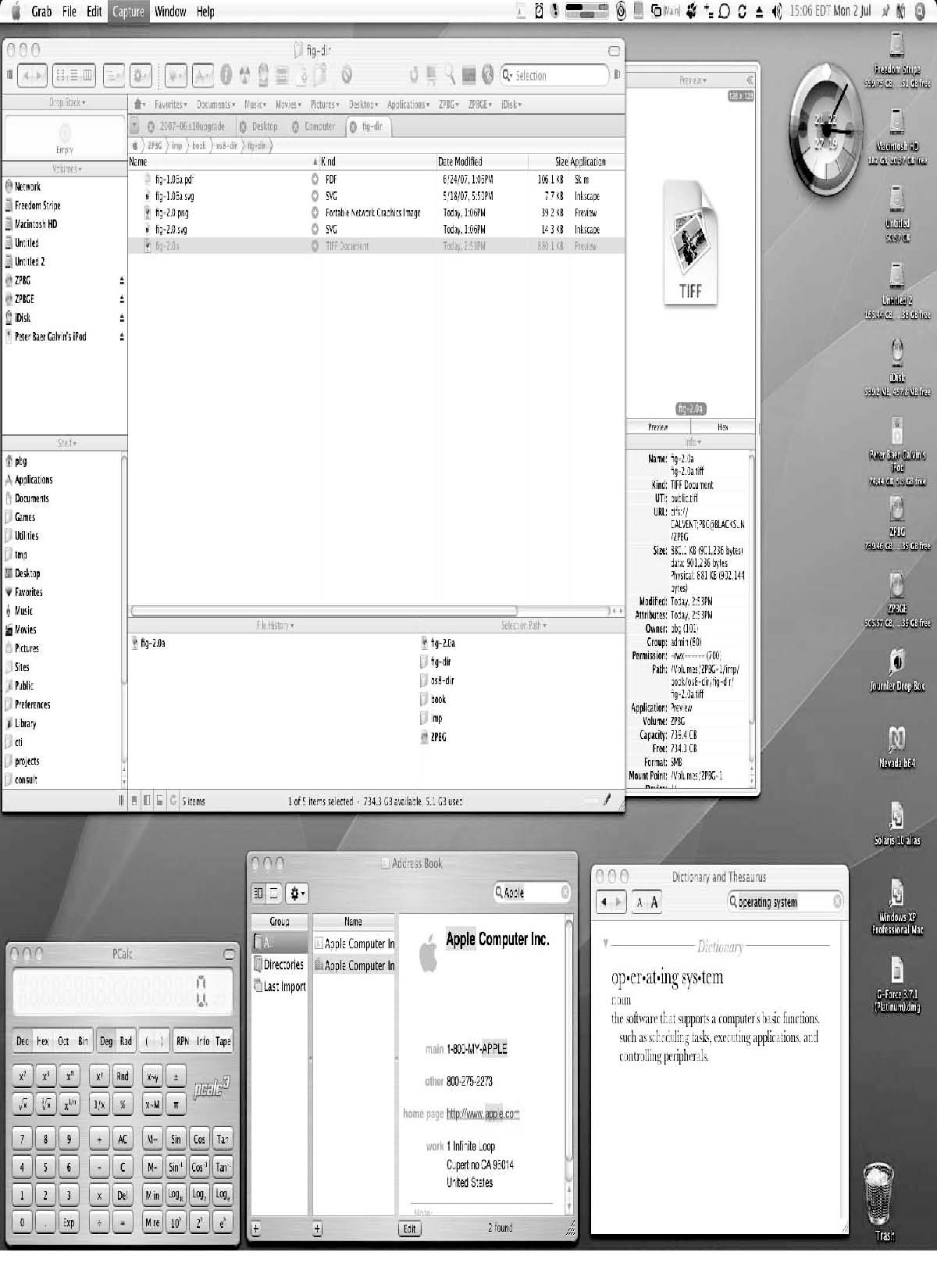 System CallsProgramming interface to the services provided by the OSTypically written in a high-level language (C or C++)Mostly accessed by programs via a high-level Application Program Interface (API) rather than direct system call usenThree most common APIs are Win32 API for Windows, POSIX API for POSIX-based systems (including virtually all versions of UNIX, Linux, and Mac OS X), and Java API for the Java virtual machine (JVM)Why use APIs rather than system calls?(Note that the system-call names used throughout this text are generic)Example of System Calls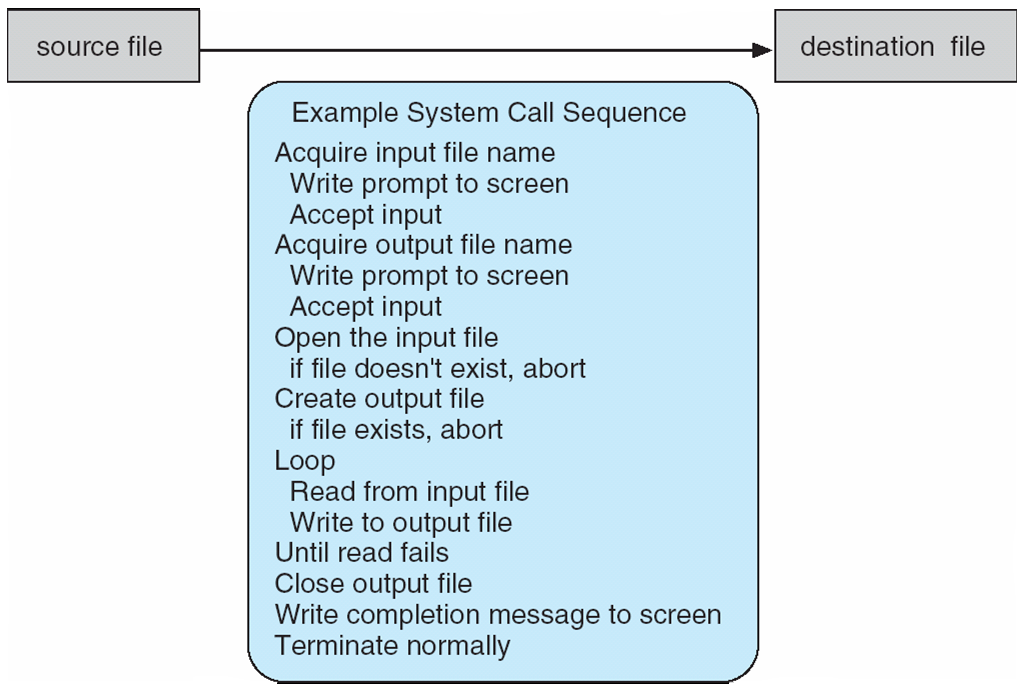 Example of Standard APIConsider the ReadFile() function in theWin32 API—a function for reading from a file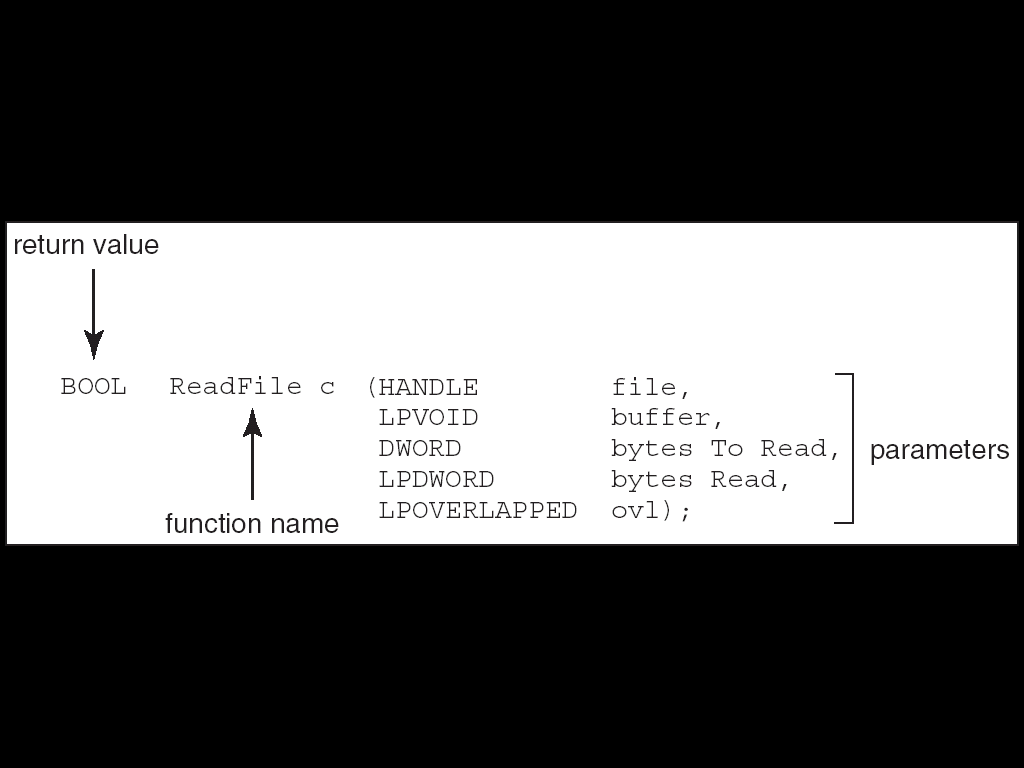 A description of the parameters passed to ReadFile()HANDLE file—the file to be readLPVOID buffer—a buffer where the data will be read into and written fromDWORD bytesToRead—the number of bytes to be read into the bufferLPDWORD bytesRead—the number of bytes read during the last readLPOVERLAPPED ovl—indicates if overlapped I/O is being usedSystem Call ImplementationTypically, a number associated with each system callSystem-call interface maintains a table indexed according to these NumbersThe system call interface invokes intended system call in OS kernel and returns status of the system call and any return valuesThe caller need know nothing about how the system call is implementedJust needs to obey API and understand what OS will do as a result callMost details of  OS interface hidden from programmer by API  Managed by run-time support library (set of functions built into libraries included with compiler)API – System Call – OS Relationship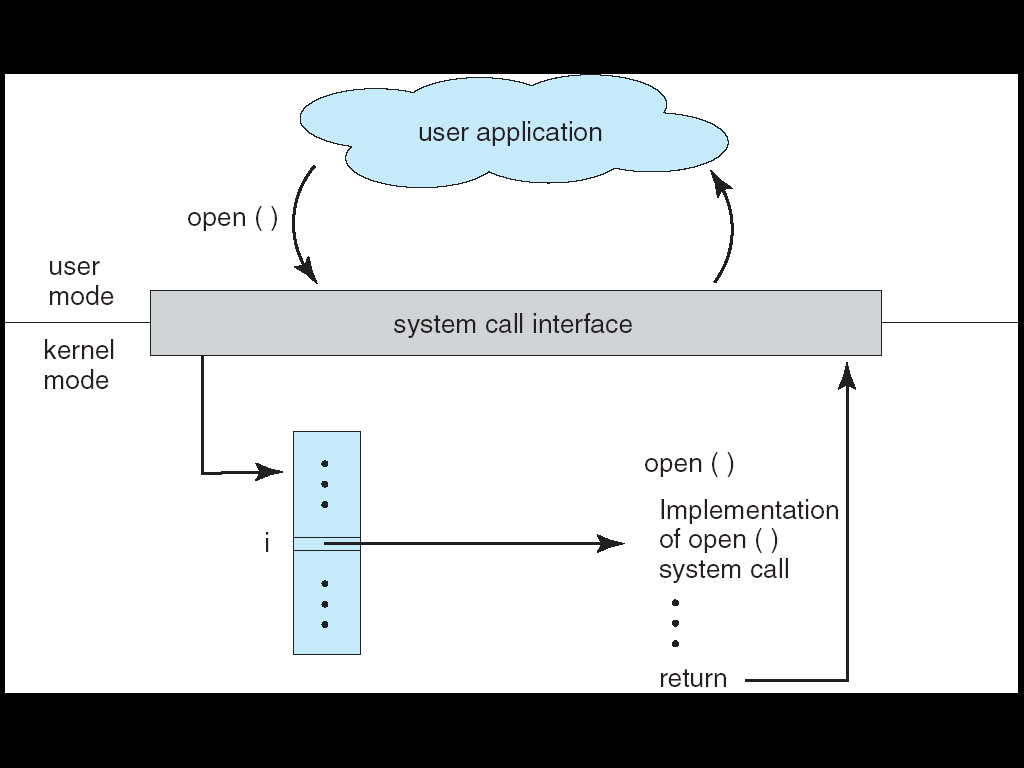 Standard C Library Example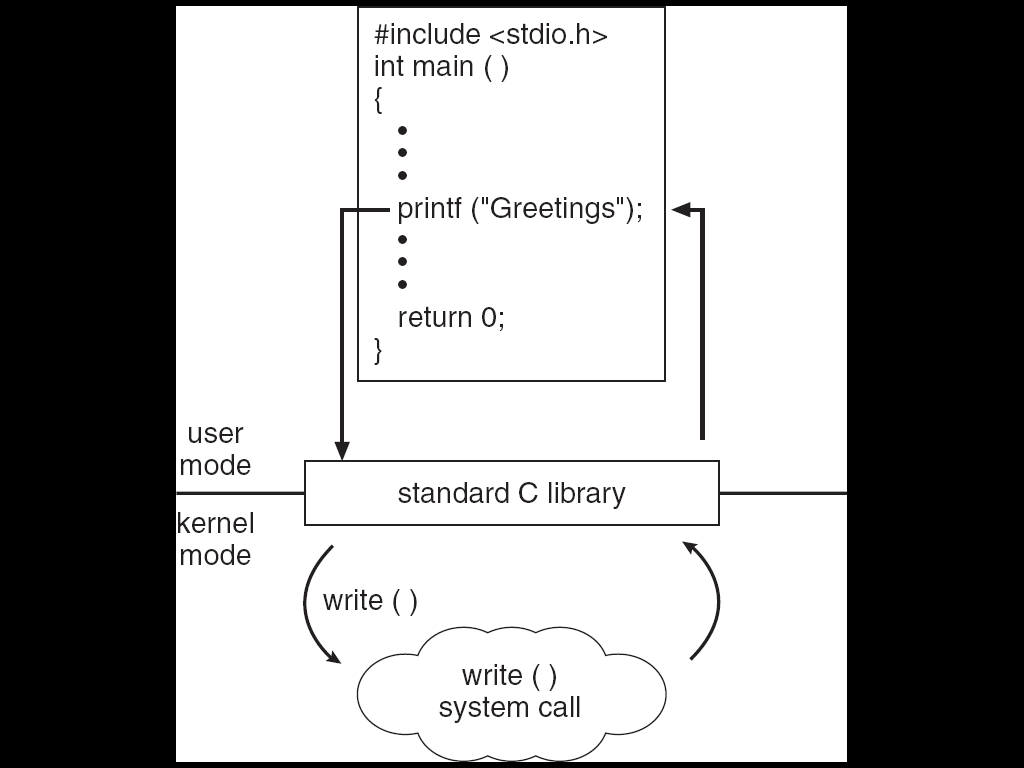 System Call Parameter PassingOften, more information is required than simply identity of desired system callExact type and amount of information vary according to OS and callThree general methods used to pass parameters to the OSSimplest:  pass the parameters in registersIn some cases, may be more parameters than registersParameters stored in a block, or table, in memory, and address of block passed as a parameter in a register This approach taken by Linux and SolarisParameters placed, or pushed, onto the stack by the program and popped off the stack by the operating systemBlock and stack methods do not limit the number or length of parameters being passedParameter Passing via Table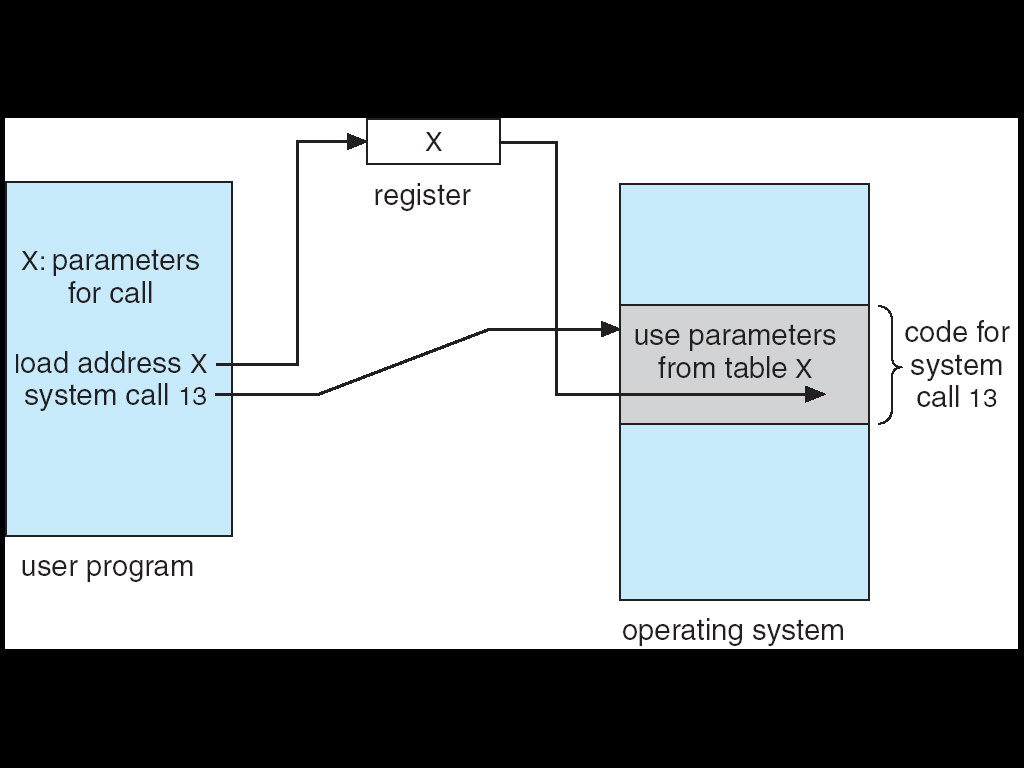 Types of System CallsProcess controlFile managementDevice managementInformation maintenanceCommunicationsProtectionExamples of Windows and Unix System Calls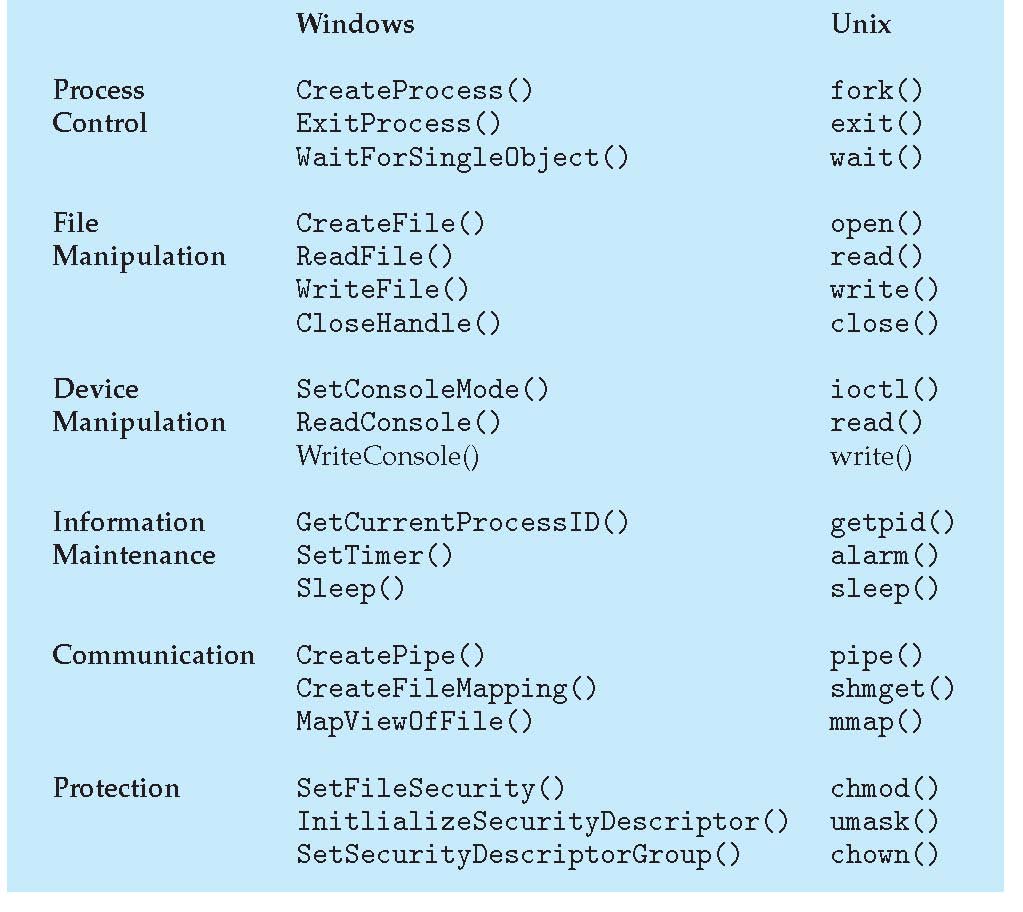 MS-DOS execution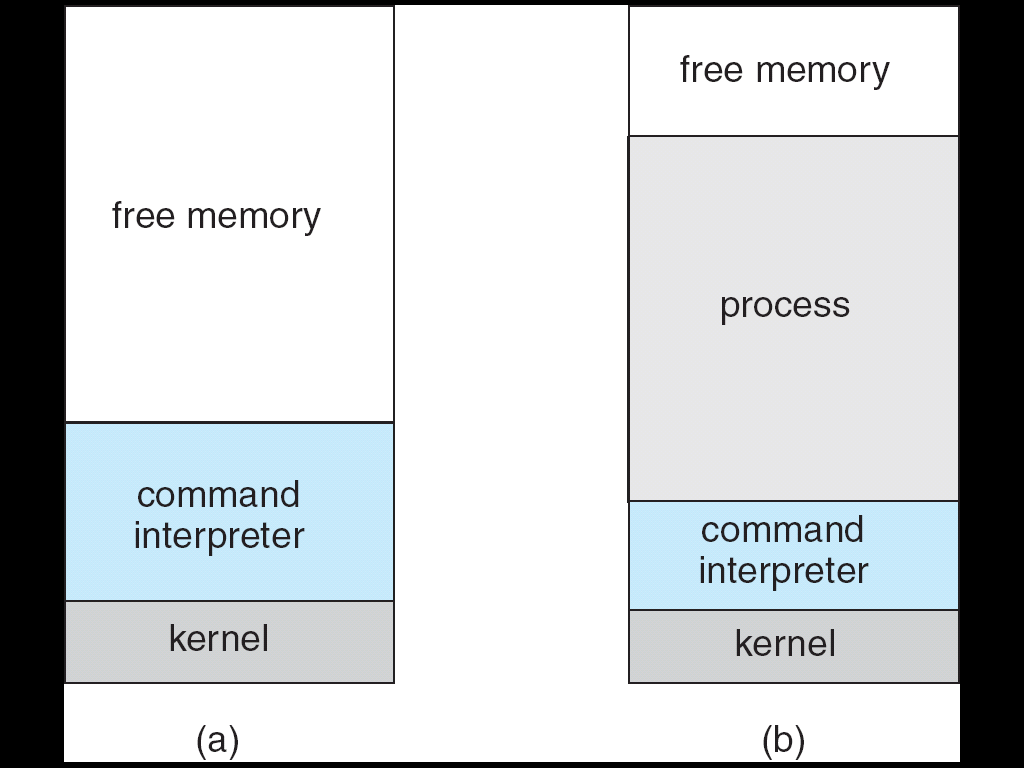   (a) At system startup                     (b) running a programFreeBSD Running Multiple Programs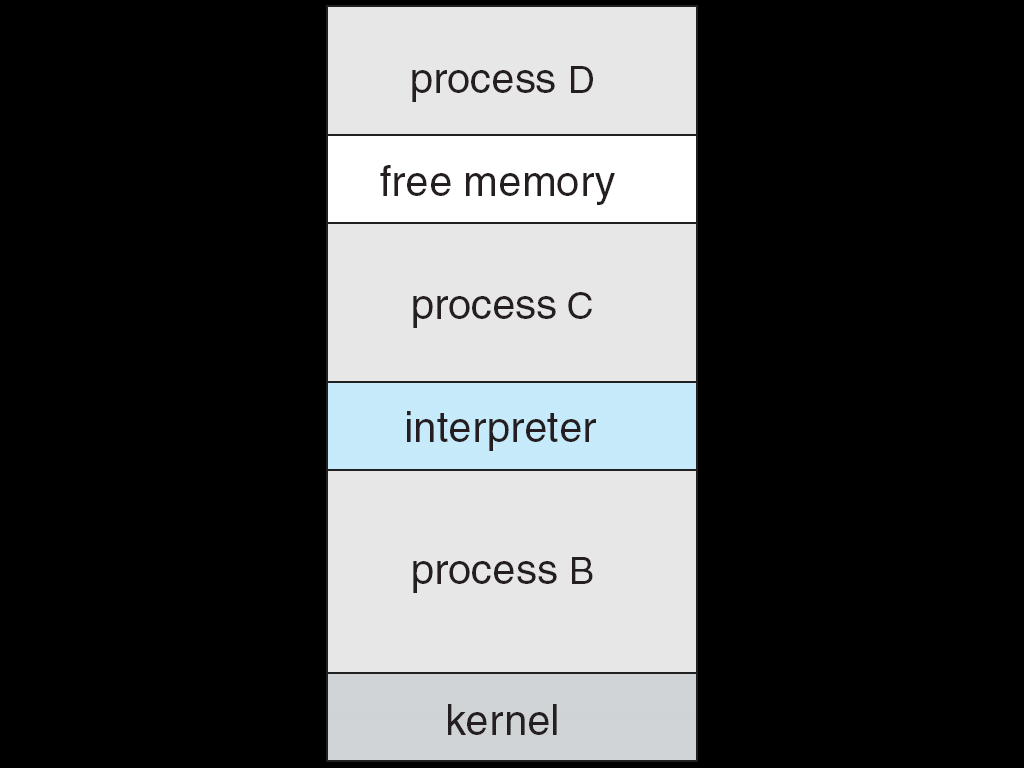 System ProgramsSystem programs provide a convenient environment for program development and execution.  The can be divided into:File manipulation Status informationFile modificationProgramming language supportProgram loading and executionCommunicationsApplication programsMost users’ view of the operation system is defined by system programs, not the actual system callsProvide a convenient environment for program development and executionSome of them are simply user interfaces to system calls; others are considerably more complexFile management - Create, delete, copy, rename, print, dump, list, and generally manipulate files and directoriesStatus informationSome ask the system for info - date, time, amount of available memory, disk space, number of usersOthers provide detailed performance, logging, and debugging informationTypically, these programs format and print the output to the terminal or other output devicesSome systems implement  a registry - used to store and retrieve configuration informationFile modificationText editors to create and modify filesSpecial commands to search contents of files or perform transformations of the textProgramming-language support - Compilers, assemblers, debuggers and interpreters sometimes providedProgram loading and execution- Absolute loaders, relocatable loaders, linkage editors, and overlay-loaders, debugging systems for higher-level and machine languageCommunications - Provide the mechanism for creating virtual connections among processes, users, and computer systemsAllow users to send messages to one another’s screens, browse web pages, send electronic-mail messages, log in remotely, transfer files from one machine to anotherOperating System Design and ImplementationDesign and Implementation of OS not “solvable”, but some approaches have proven successfulInternal structure of different Operating Systems  can vary widelyStart by defining goals and specifications Affected by choice of hardware, type of systemUser goals and System goalsUser goals – operating system should be convenient to use, easy to learn, reliable, safe, and fastSystem goals – operating system should be easy to design, implement, and maintain, as well as flexible, reliable, error-free, and efficientImportant principle to separatePolicy:   What will be done? 
Mechanism:  How to do it?Mechanisms determine how to do something, policies decide what will be doneThe separation of policy from mechanism is a very important principle, it allows maximum flexibility if policy decisions are to be changed laterSimple Structure MS-DOS – written to provide the most functionality in the least spaceNot divided into modulesAlthough MS-DOS has some structure, its interfaces and levels of Functionality are not well separatedMS-DOS Layer Structure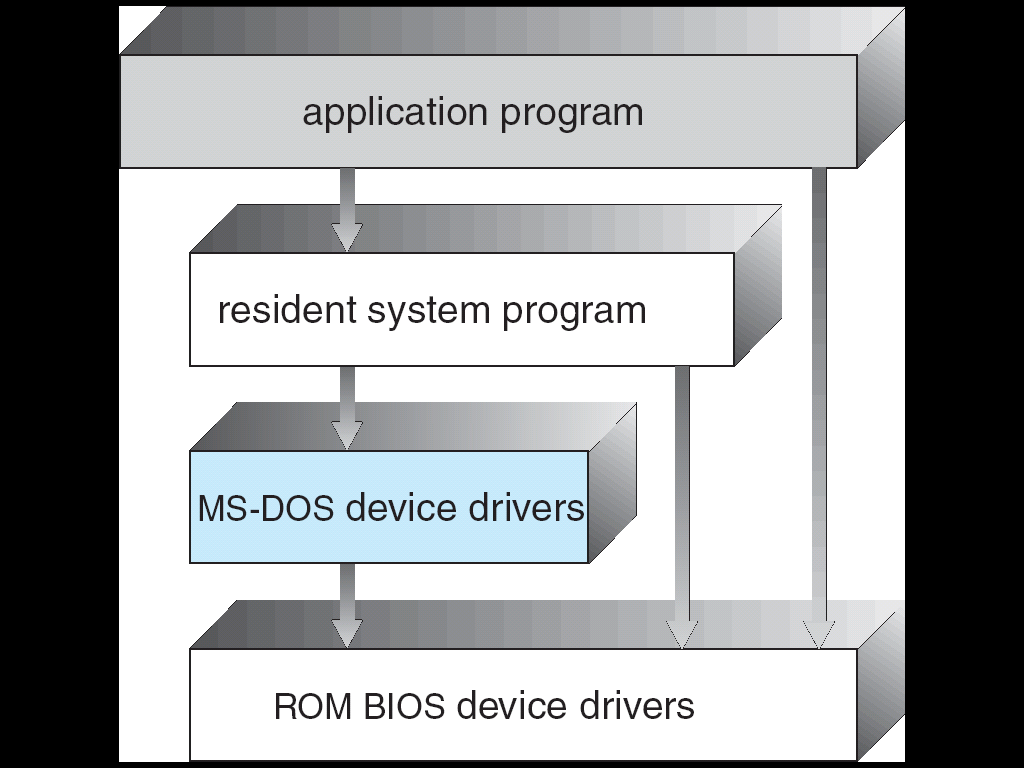 Layered ApproachThe operating system is divided into a number of layers (levels), each built on top of lower layers.  The bottom layer (layer 0), is the hardware; the highest (layer N) is the user interface.With modularity, layers are selected such that each uses functions (operations) and services of only lower-level layersTraditional UNIX System Structure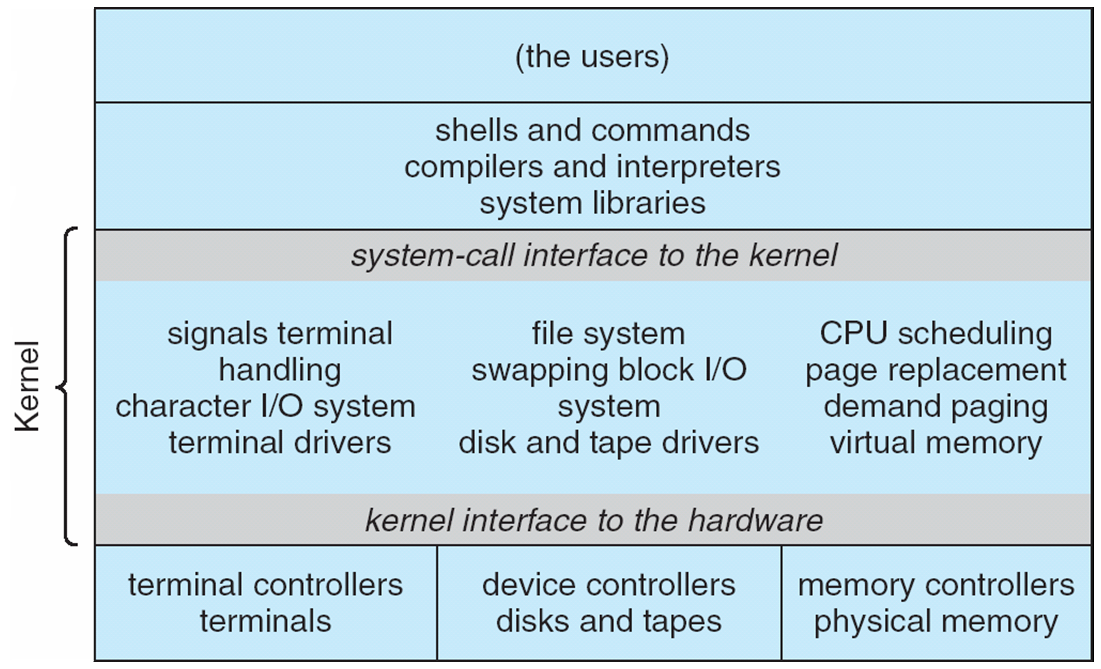 UNIXUNIX – limited by hardware functionality, the original UNIX operating system had limited structuring.  The UNIX OS consists of two separable partsSystems programsThe kernelConsists of everything below the system-call interface and above the physical hardwareProvides the file system, CPU scheduling, memory management, and other operating-system functions; a large number of functions for one levelLayered Operating System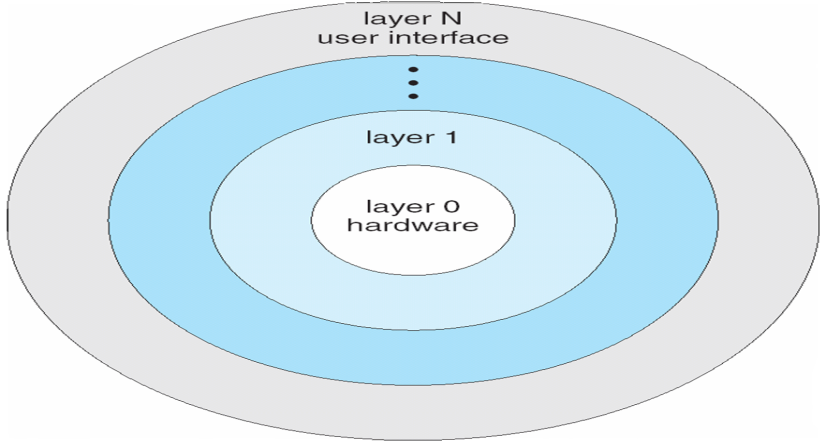 Micro kernel System Structure Moves as much from the kernel into “user” spaceCommunication takes place between user modules using message passingBenefits:Easier to extend a microkernelEasier to port the operating system to new architecturesMore reliable (less code is running in kernel mode)More secureDetriments:Performance overhead of user space to kernel space communicationMac OS X Structure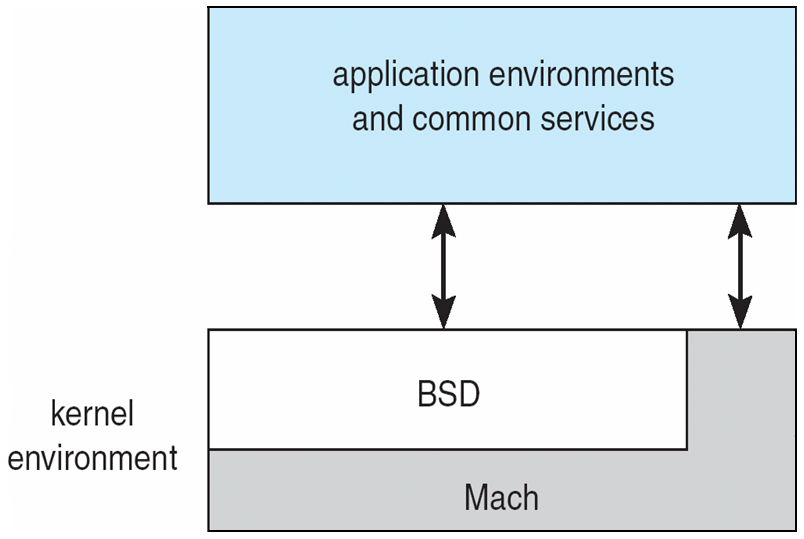 ModulesMost modern operating systems implement kernel modulesUses object-oriented approachEach core component is separateEach talks to the others over known interfacesEach is loadable as needed within the kernelOverall, similar to layers but with more flexible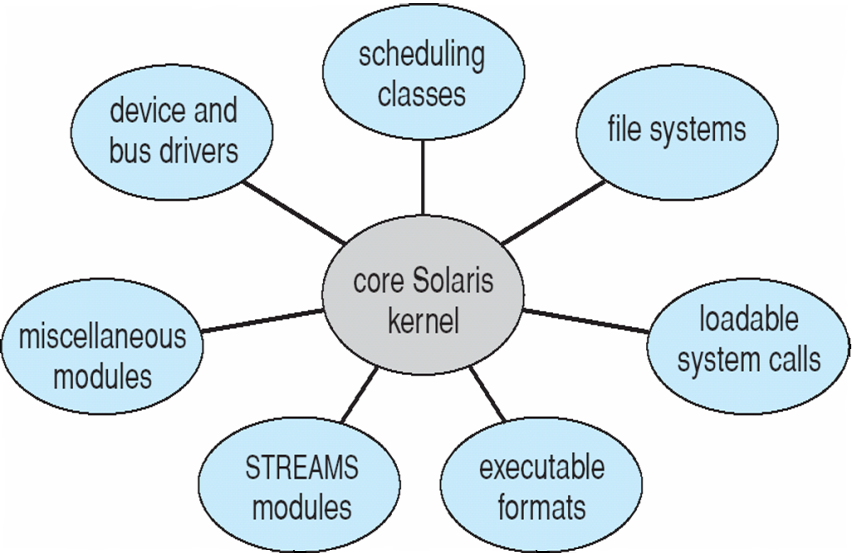 Solaris Modular ApproachVirtual MachinesA virtual machine takes the layered approach to its logical conclusion.  It treats hardware and the operating system kernel as though they were all hardwareA virtual machine provides an interface identical to the underlying bare hardwareThe operating system host creates the illusion that a process has its own processor and (virtual memory)Each guest provided with a (virtual) copy of underlying computerVirtual Machines History and BenefitsFirst appeared commercially in IBM mainframes in 1972Fundamentally, multiple execution environments (different operating systems) can share the same hardwareProtect from each otherSome sharing of file can be permitted, controlledCommutate with each other, other physical systems via networkingUseful for development, testingConsolidation of many low-resource use systems onto fewer busier systems“Open Virtual Machine Format”, standard format of virtual machines, allows a VM to run within many different virtual machine (host) platforms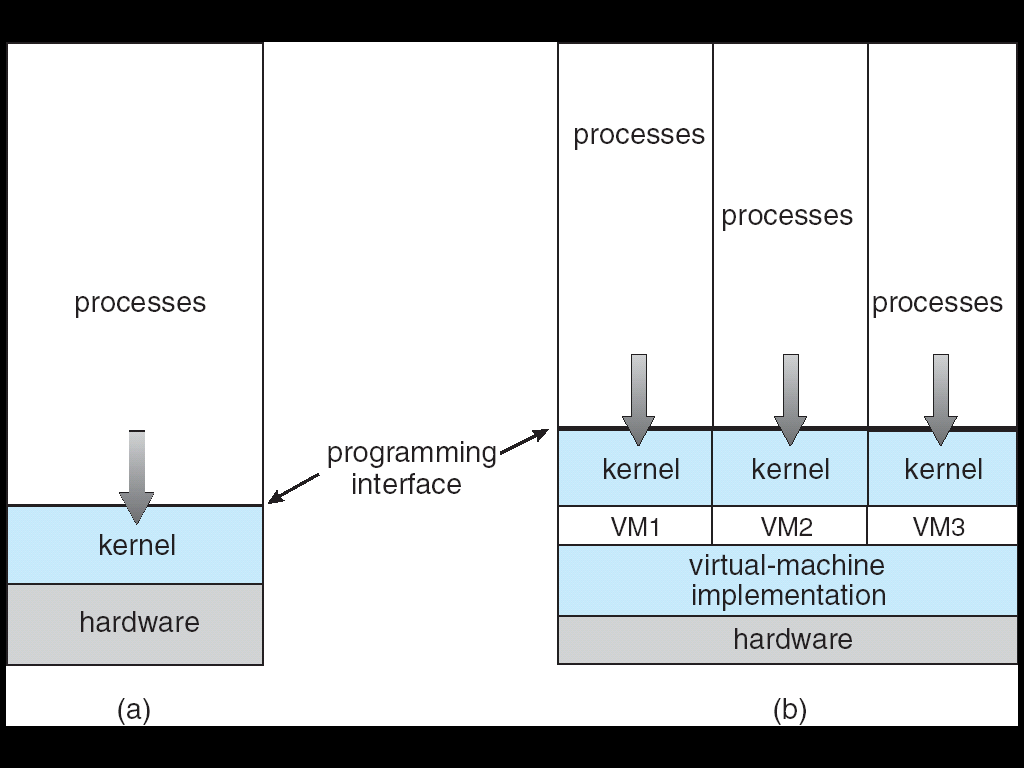 Para-virtualizationPresents guest with system similar but not identical to hardwareGuest must be modified to run on paravirtualized hardwareFGuest can be an OS, or in the case of Solaris 10 applications running in containersSolaris 10 with Two Containers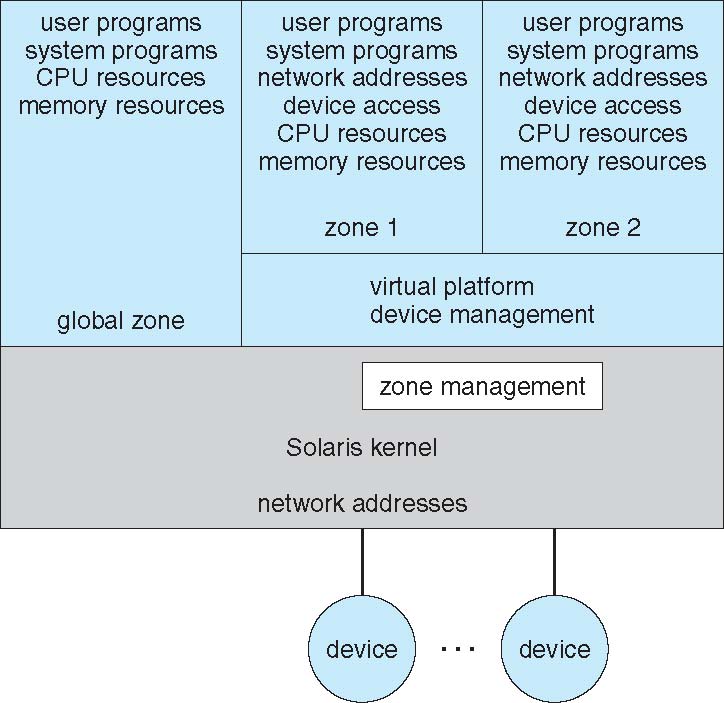 VMware Architecture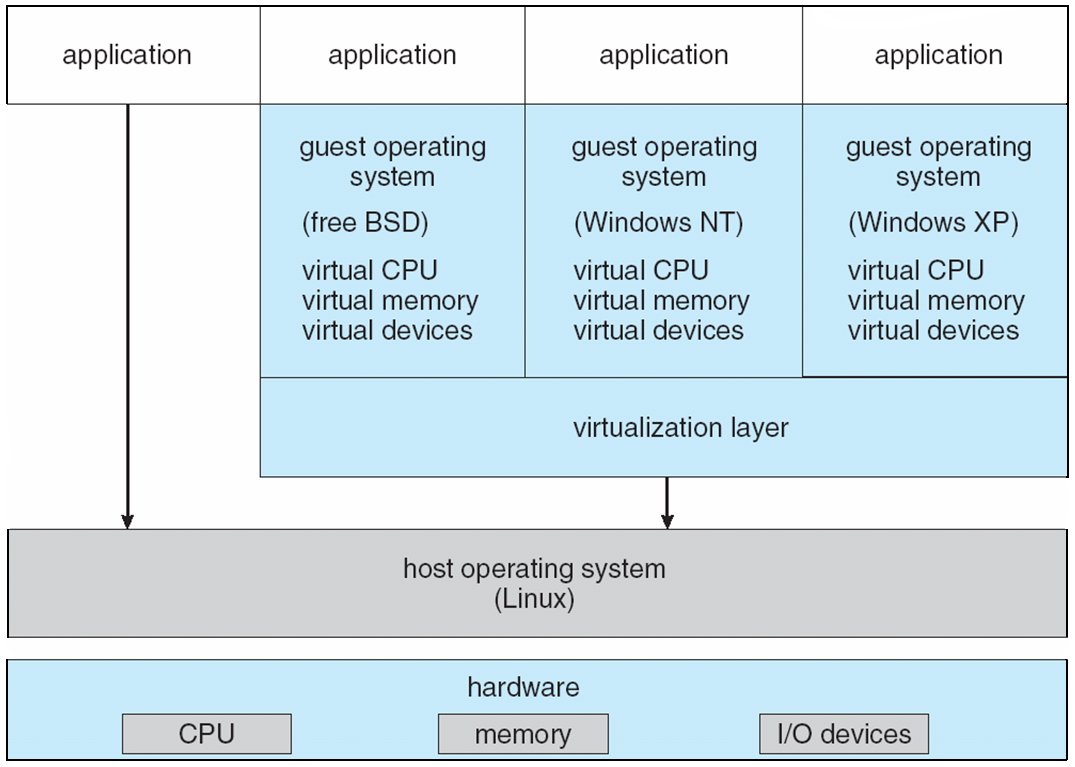 The Java Virtual Machine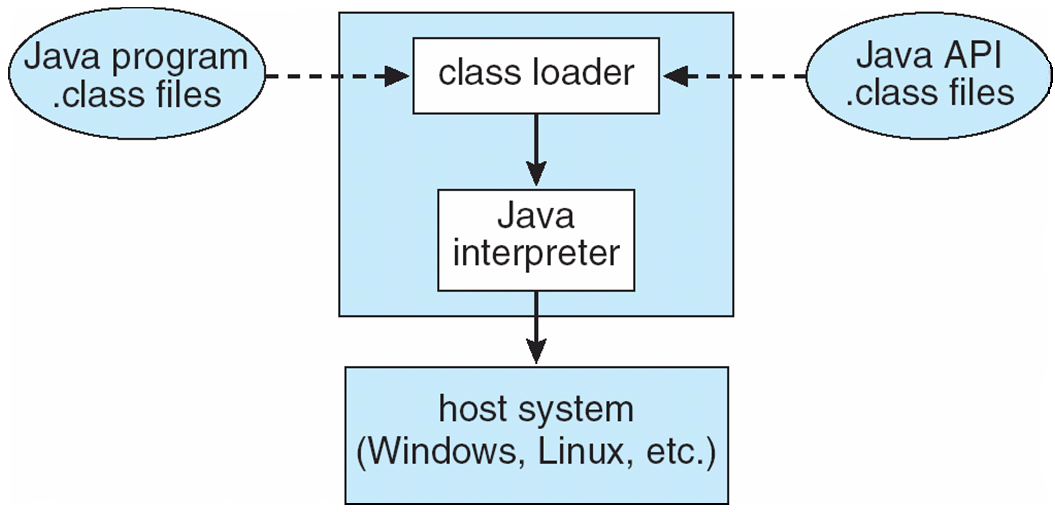 Operating-System DebuggingDebugging is finding and fixing errors, or bugsOSes generate log files containing error informationFailure of an application can generate core dump file capturing memory of the processOperating system failure can generate crash dump file containing kernel memoryBeyond crashes, performance tuning can optimize system performanceKernighan’s Law: “Debugging is twice as hard as writing the code in the rst place. Therefore, if you write the code as cleverly as possible, you are, by  deﬁnition, not smart enough to debug it.”DTrace tool in Solaris, FreeBSD, Mac OS X allows live instrumentation on production systemsProbes fire when code is executed, capturing state data and sending it to consumers of those probes Solaris 10 dtrace Following System Call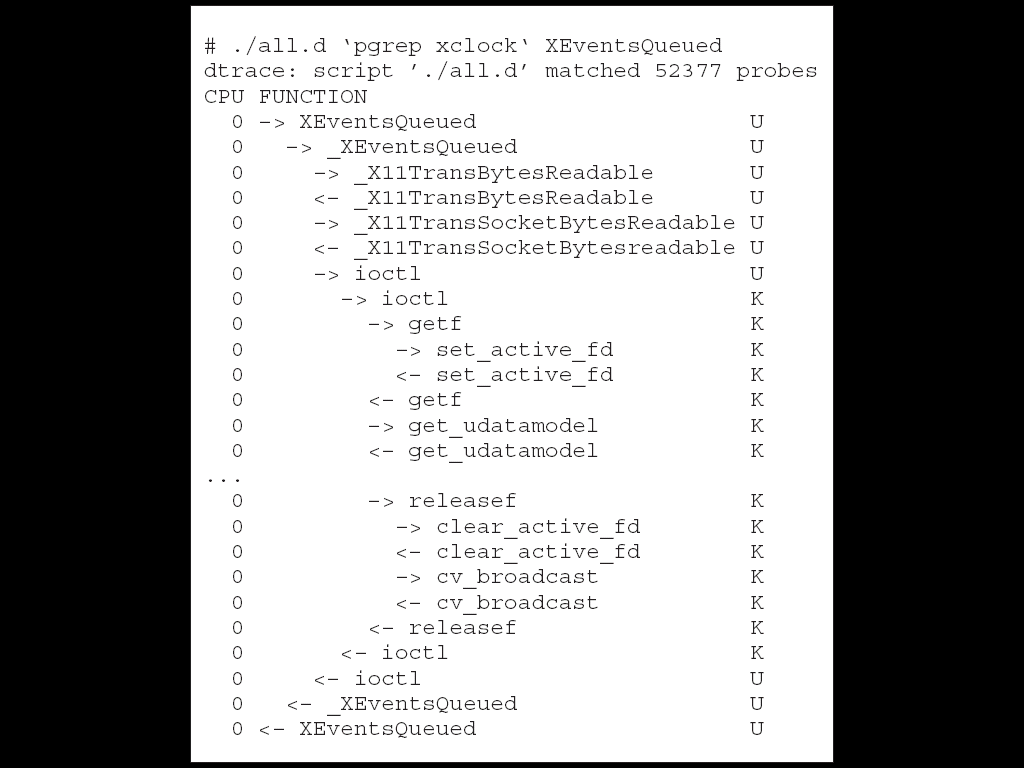 Operating System GenerationOperating systems are designed to run on any of a class of machines; the system must be configured for each specific computer siteSYSGEN program obtains information concerning the specific configuration of the hardware systemBooting – starting a computer by loading the kernelBootstrap program – code stored in ROM that is able to locate the kernel, load it into memory, and start its executionSystem BootOperating system must be made available to hardware so hardware can start itSmall piece of code – bootstrap loader, locates the kernel, loads it into memory, and starts itSometimes two-step process where boot blockFirmware used to hold initial boot code